БУДОВА РОСЛИНРОСЛИНИ - ЖИВI ОРГАНI3МИ. РОСЛИНИ - ДЖЕРЕЛО ПОЖИВНИХ РЕЧОВИН I КИСНЮ НА 3ЕМЛI.Мета. Формувати поняття "орган", "брунька", ознайомити iз будовою рослин; розвивати вмiння аналiзувати, спостережливiсть, пам'ять; виховувати любов до природи, гуманне ставлення до всього живого. Обладнання. Двi гiлочки заздалегiдь поставленi у чисту i зафарбовану синькою воду, гербарiй, таблиця "Будова рослин".                                                     Хід урокуI.Хвилинка спостережень. -Які рослини викликають у тебе сум?Чому?-Уяви,що перед тобою кущ красивих червоних троянд.Що ти хотів би зробити з трояндами?II.Пepeвіркa домашнього завдання. 1.Фронтальне опитування. 2.Розгадування кросворду.РОСЛИНИ - ЧАСТИНА ЖИВОЇ ПРИРОДИ Вiдгадай загадки. У клiтинки по горизонrпалi впиши вiдгадки. Про які  рослини ти дiзнався? Прочитай у вертикальнiй paмці..Стоїть, колихається, головою величається, а торкнеш - кусається. 2. Сама холодна, а iнших припiкає. Стала на полянi в жовтiм сарафанi. Пiдросте - всмiхнється, для вітрів вбереться В платтячко бiленьке, пишне та легеньке. Хто вона? Дiжечка на дiжечцi, дiжечка на дiжечцi, а зверху китичка. Стоять у полi сестрицi, бiлi вії , золотистi очицi. Росту при дорозi, подорожнiм стаю у пригодi. У зеленому лiсочку Пiд мережаним листочком Червонiє невеличка Спiла ягiдка … Явисока i струнка. На городi я зросла. А зовуся ... Я найперша зацвiтаю синiм цвiтом серед гаю. Вiдгадайте, що за квіткa, бо мене не стане влiтку? Відгадки.1.Будяк.2.Кропива.3.Кульбаба.4.Очерет.5.Королиця.6.Подорожник.7.Суниця.8.Лобода.9.Проліска.111. Повiдомлення теми i завдань уроку. Гра "Назви рослину". Учитель показує малюнки рослин, а дiти називають їх. Малюнки: дуб, смородина, деревiй, яблуня, калина, клен, калюжниця, шипшина, береза, айстра. - Сьогоднi на уроцi ми дiзнаємось, що спiльного мiж цими рослинами i про їх значення для життя на Землi. 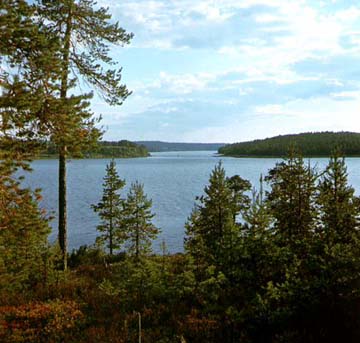 IV. Вивчення нового матерiалу. 1. Розповiдь учителя зелементами бесiди. - У природi є багато видiв рослин. Ви були в лici i бачили, що рослини дуже рiзнi.І дерева, i кущi, i трави з ягодами й квiтками. Яка краса! Є такi рослини, якi ростуть caмi, є такi, якi вирощують люди. Але у них е щось спiльне. А що? 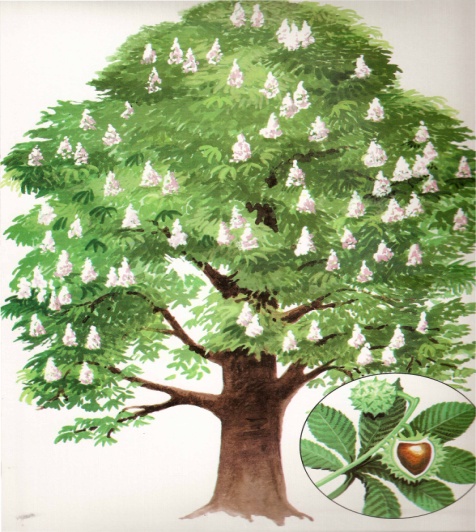  Bci рослини мають схожу будову. Кожна рослина складаеться з частин, якi називаються органами. Кожен орган мае свою назву: Kopiнь, стебло, листок, квіткa, плiд з насiнням. - Подивiться на таблицю "Органи рослин". 1 - кopiнь рослини. Він знаходиться у грунтi. За допомогою кореня рослина живиться поживними речовинами.2 - стебло. На ньому є листки, квiти, плоди. Вони знаходяться над поверхнею фунту. По стеблу поживнi речовини рухаються до листкiв, квітів i плодiв. Цi речовини пiдтримують життя рослин. Стебло може бути зеленого або коричневого кольору.3 - листки, якi найчастiше бувають зеленого кольору. Вони можуть бути гладенькi, шорсткi, округлi чи зазубрені. 4 – квітка. У кожної рослини вона рiзна за величиною, формою i кольором. За допомогою кольору квiти приваблюють до себе комах, якi запилюють їх. Запилена квіткa перетворюеться на плiд . Плоди також бувають рiзнi за кольором i взглядом. Горiхи, яблука, сливи - це плоди. За допомогою насiння з плодiв рослини розмножуються. ВИСНОВОК. Органи рослин рiзних видiв рiзняться довжиною, висотою, формою, розмiщенням у просторi, кольором, розмiром. 2. Рослини - живi органiзми. - За яки ми ознаками рослини належать до живої природи? - Спостерiгаючи за рослинами, ви помiтили, що вони ростуть, змiнюється їх зовнiшнiй вигляд, вони по-своєму рухаються; кopeнi ростуть i розгалужуються в грунтi, листки i квiти повертаються до сонця, насiння розлiтається в рiзнi мicця. Через деякий час рослина вiдмирає. За всімa цими ознаками рослина належить до живої природи. Діаграма ВЕННАСпільне                       Відмінне                  Спільне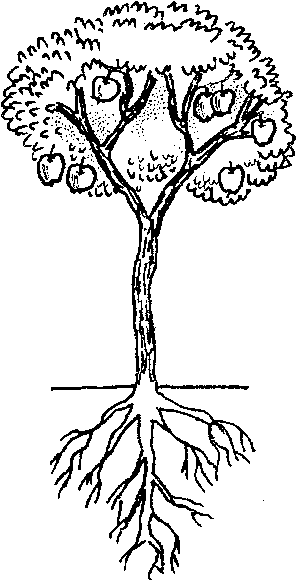 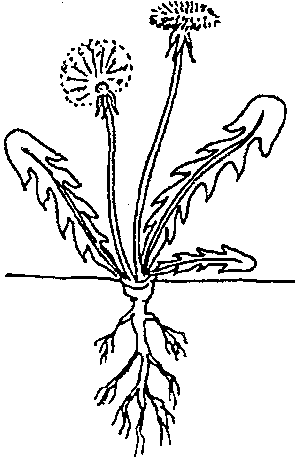         Квітка                                   Коріння        Плід        Стовбур        Листя        Гілки        СтеблоЗ. Практична робота. - Я стверджую, що рослини - живi органiзми. Кожний орган мае якесь значення, виконує певну функцiю. Biд кореня по стеблу рухається вода з поживними речовинами. Проведемо дослiд i переконаємося у цьому.                          Дослiд. Вiзьмiть двi гiлочки однiєї рослини. Одну поставте у пiдфарбовану синькою воду, а другу - у чисту воду. Через деякий час розрiжте гiлочки навпiл. Що ви побачили? Отже, рослина вбирає не тiльки воду, а й поживнi речовини. 4. Розповiдь учителя про живлення i дихання рослин. - Рослини живляться не тiльки тими речовинами, що є у грунті, вони caмi утворюють поживнi речовини. Де i як це вiдбувається? Розгляньте схему дерева. У листках рослин утворюється цукор i крохмаль. Цi поживнi речовини утворюються з води i вуглекислого газу. Вода до листкiв надходить вiд кореня, а вуглекислий газ з повiтря. Пiд дiєю сонячної енергії утворюеться цукор i крохмаль. Частину цукру i крохмалю рослини використовують для росту, а невикористану частину поживних речовин накопичують у коренях, стеблах, листках i плодах .   Цю таємницю розгадав росiйський учений К. Тiмiрязев. Ученi розгадали ще одну загадку: вдень на свiтлi в листках рослин утворюється кисень, який видiляється у повiтря. А кисень, як відому, газ, яким дихає все живе на Землi. - Чи дихають caмi рослини? Як ви думаєте? - Так, рослини дихають вciмa органами вдень i вночi. Пiд час дихання вночi вбирають iз повiтря кисень, а видiляють вуглекислий газ.Робота з пiдручником .1.Читання статтi "Будова рослин". 2.Розгляд iлюстрацi'i . З. Вiдповiдi на запитання. 4.Опрацювання cтаттi "Рослини - живi органiзми". 5.Розгляд та аналiз схем "Живлення рослин", "Дихання рослин". 6.Вiдповiдi на запитання. 7.Творча робота. - Як ви розумiєте вислiв: "Охороняти рослини – зберiгати життя на Землi"? Фiзкультхвилинка. 	У садку зеленому яблук нарвемо,	У плетені кошики	Ми їх складемо.	Ніжки хай потрудяться,	Танок почнемо.	Вправними,бадьорими	Ми всі зростемо.VI. 3акрiплення вивченого матерiалу.    - Якi органи є у рослин? - Вiдгадайте загадку.         У  теплi кохається, пiд листком ховається, за xвіст припнутий. (Огірок)- Чому ви вирiшили, що це огірок?      • Одежин за двісті має, жодну з них не застібає.- Чому капуста, а не цибуля? - Яка частина у капусти їстівна? VII. Робота в зошитiЗапиши назви opганів суницi (завд. 1)Запиши вiдповiдь на питання (завд. 2). Познач правильну вiдповiдь (завд. 3). Доповни схеми (завд. 4). Творча робота (завд. 5). VIII. Пiдсумок уроку. - За якими ознаками рослини вiдносяться до живої природи? IX. Домашне завдання. Опрацюйте cтаттi пiдручника "Будова рослин" , "Рослини - живi органiзми". Усно складiть розповiдь, як ви дбаєте про рослини.123456789